English – Thursday 4th March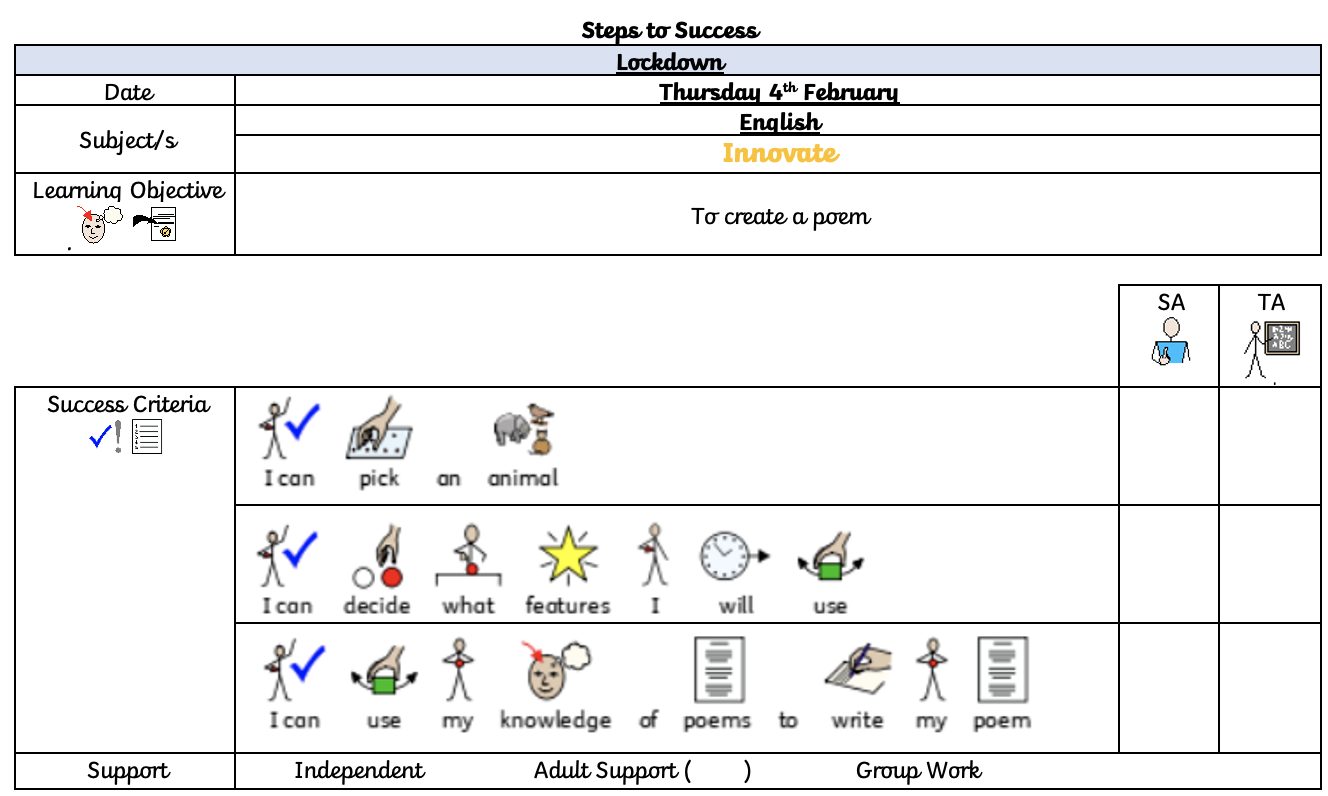 Now is your chance to write your new and improved poem. Use the handwriting lines below and don’t forget:TitleCapital lettersFinger spacesSpellingNeatest handwritingRhymingAny features from Tuesday’s lessonNew line, new sentenceWrite at the bottom who it is by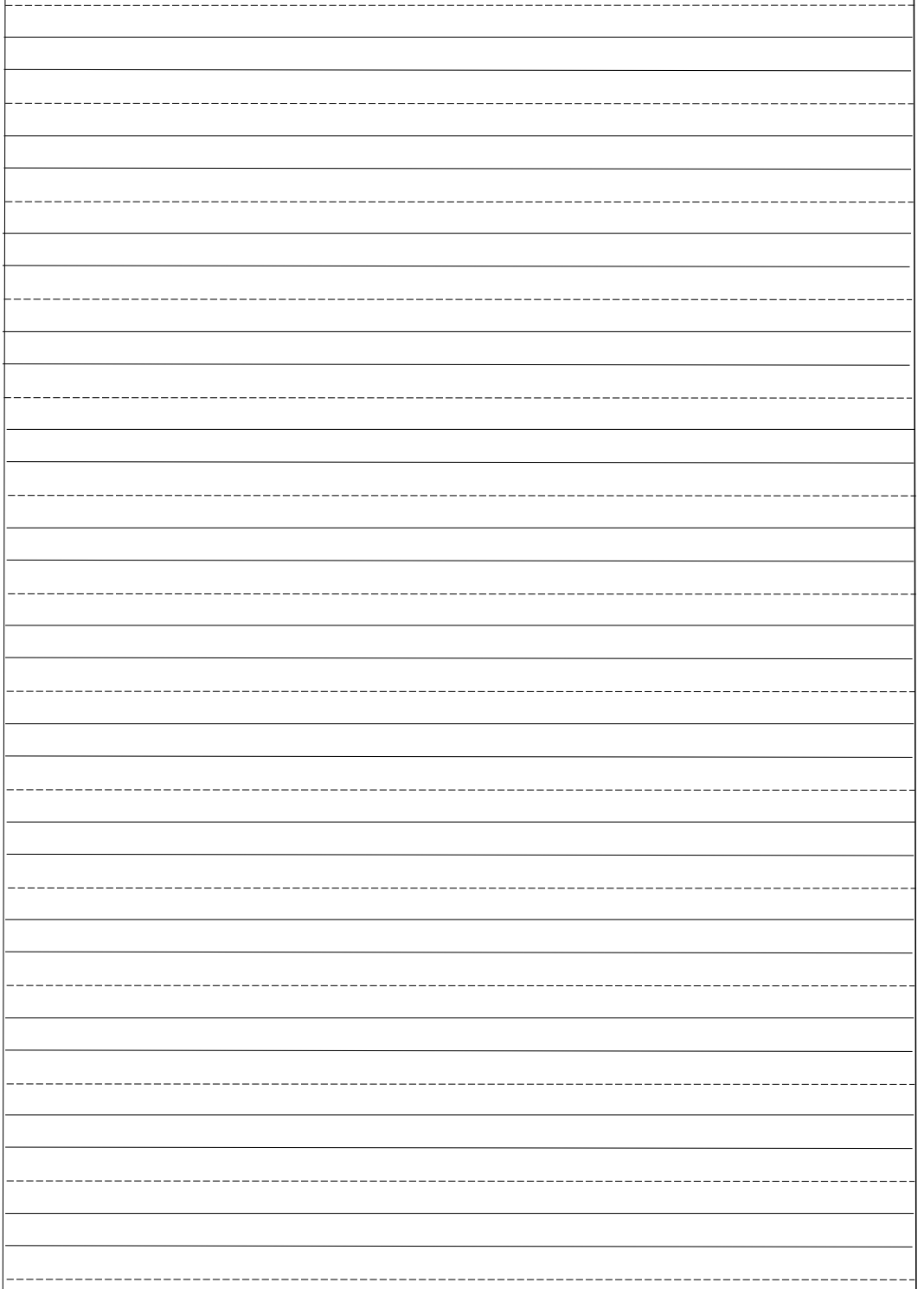 